DogsMan’s best friend."Man's best friend" is a common phrase about domestic dogs, referring to their millennia-long history of close relations, loyalty, and companionship with humans. The first recorded use of a related phrase is by Frederick the Great of Prussia. It was likely popularized by its use in a poem by Ogden Nash and has since become a common colloquialism.An Introduction to Dogsby Ogden NashThe dog is man's best friend. 
He has a tail on one end. 
Up in front he has teeth. 
And four legs underneath. 

Dogs like to bark. 
They like it best after dark. 
They not only frighten prowlers away 
But also hold the sandman at bay. 

A dog that is indoors 
To be let out implores. 
You let him out and what then? 
He wants back in again. 

Dogs display reluctance and wrath 
If you try to give them a bath. 
They bury bones in hideaways 
And half the time they trot sideways. 

Dogs in the country have fun. 
They run and run and run. 
But in the city this species 
Is dragged around on leashes. 

Dogs are upright as a steeple 
And much more loyal than people. 
Well people may be reprehensibler 
But that's probably because they are sensibler.Domestic dogs The dog is a member of the genus Canis, which forms part of the wolf-like canids, and is the most widely abundant terrestrial carnivore. The dog and the extant gray wolf are sister taxa as modern wolves are not closely related to the wolves that were first domesticated, which implies that the direct ancestor of the dog is extinct. The dog was the first species to be domesticated, and has been selectively bred over millennia for various behaviours, sensory capabilities and physical attributes.My Dog – KeanoHe is a German Shepherd. He is really playful and we are training him to go on walks and he is friendly. He likes to lick people’s faces and all he wants is a rub on the tummy. My job is to feed Keano and he learned how to sit.Facts. The German Shepherd is a breed of medium to large-sized working dog that originated in Germany. In the English language, the breed's officially recognized name is German Shepherd Dog. They have a high IQ.A picture of him.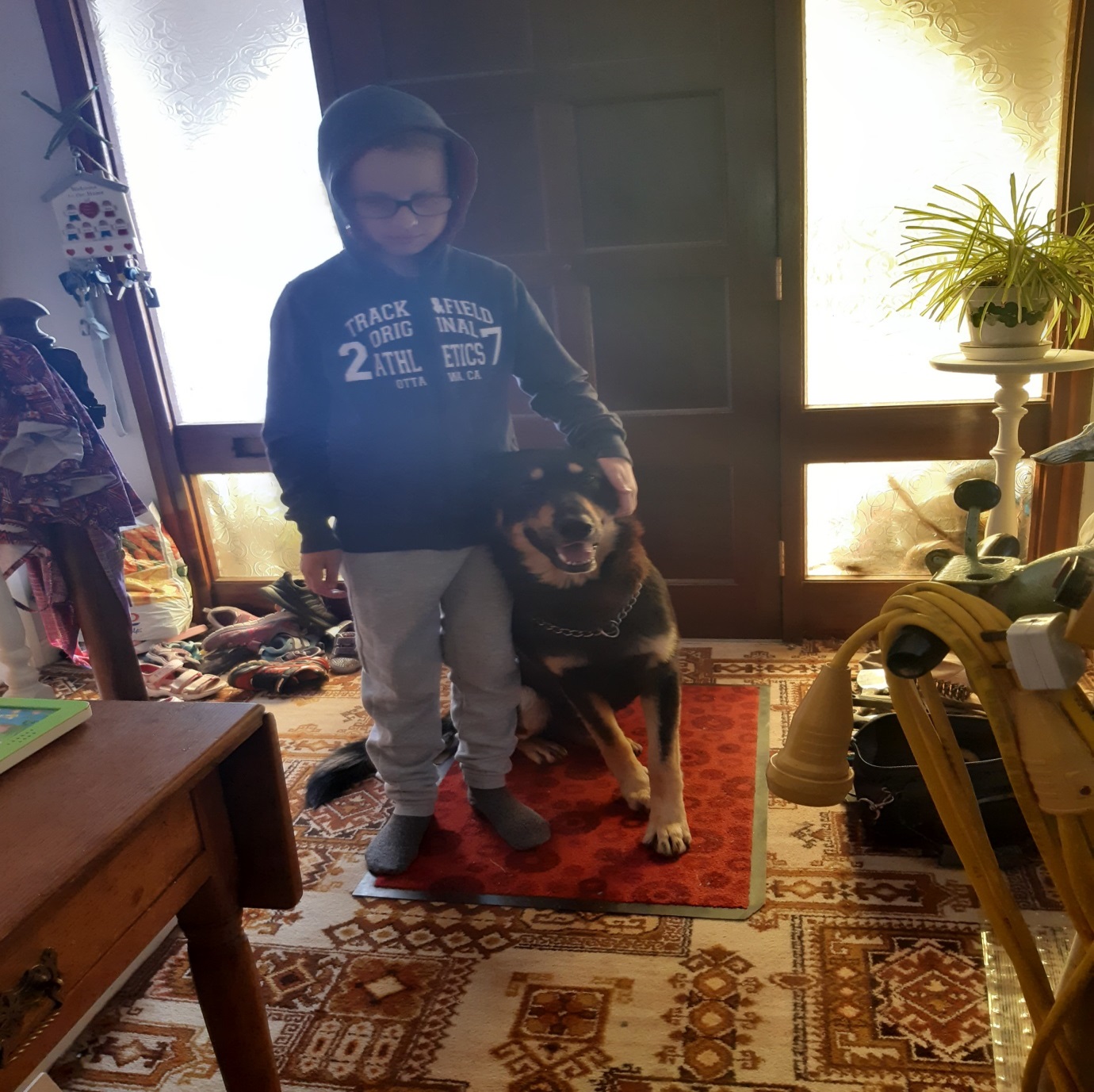 